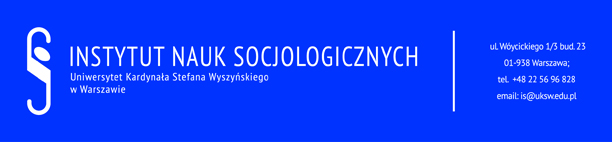 TEZY NA EGZAMIN MAGISTERSKI Specjalizacja: socjologia zarządzania i relacji interpersonalnychPsychologia zarządzania Proces podejmowania decyzji personalnych – ocenianie, interweniowanie, ewaluacja. Planowanie zasobów ludzkich w organizacji, opis stanowiska, profil osobowy pracownika. Rodzaje rekrutacji i metody selekcji zawodowej. Cechy efektywnych zespołów. Komunikacja interpersonalna Style komunikacji interpersonalnej. Autoprezentacja w komunikacji. Bariery w procesie komunikacji interpersonalnej. Cechy skutecznej komunikacji z perspektywy nadawcy i odbiorcy. Socjologia zarządzania Formalne i nieformalne funkcjonowanie organizacji. Przywództwo w organizacji. Komunikacja w organizacji. Zarządzanie sytuacją konfliktową. Metody i techniki negocjacji Style negocjacji. Strategie negocjacyjne. Techniki kształtowania sytuacji negocjacyjnej. Techniki sterowania przebiegiem negocjacji. Mediacje Cele i zasady procesu mediacji. Rodzaje mediacji i zakres podlegających im spraw. Przeciwwskazania do prowadzenia mediacji. Podstawy prawne prowadzenia mediacji w Polsce. Zarządzanie zasobami ludzkimi Filozofia zarządzania zasobami ludzkimi Cele zarządzania zasobami ludzkim Zarządzanie zasobami ludzkimi a zarządzani personelem Strategiczne zarządzanie zasobami ludzkimi Komunikacja społeczna Modele procesu komunikowania: model transmisji, model ekspresji, model rozgłosu, model recepcji, model syntetyczny.  Antropologia, socjologia i psychologia komunikacji – różnice w analizie procesu komunikacji.  Propaganda jako model działania komunikacyjnego.  Język Internetu – cechy dystynktywne.  Zarządzanie innowacjami w organizacji Klasyczne ujęcie innowacji według J.A. Schumpetera. Proszę wymienić i scharakteryzować dwa podstawowe rodzaje innowacji. Źródło innowacji a przedsiębiorczość – charakterystyka zjawiska. Organizacja biurokratyczna a organizacja przedsiębiorcza – innowacyjny sposób podejścia do zmian.    Rozwiązywanie konfliktów w organizacji Definicje konfliktu. Proszę wymienić rodzaje konfliktu. Proszę omówić kolejne etapy przebiegu konfliktu. Proszę omówić dwie wybrane techniki wspomagające rozwiązanie konfliktu.  Socjologia ekonomiczna Proszę scharakteryzować założenia ekonomii keynesowskiej. Proszę omówić przyczyny kryzysu ekonomicznego roku 2008. Proszę scharakteryzować przydatność teorii cykli koniunkturalnych do analizy gospodarki czasu kryzysu ekonomicznego. Na czym polega "podwójna pętla transformacyjna" w Polsce i jak przejawia się ona w gospodarce? Jakie "modele społeczno-ekonomiczne" można zaobserwować we współczesnej Europie (UE)? Proszę je omówić i porównać. Warsztaty z coachinguPrzedstawienie 11 kompetencji coacha ICF.Zdefiniowanie podstawowych technik w coachingu.Znaczenie pracy nad wartościami, przekonaniami i emocjami w procesie coachingu. Zdefiniowanie asocjacji i dysocjacji w procesie coachingu.Warsztaty pisania wniosków aplikacyjnychZdefiniowanie celów we wniosku aplikacyjnym. Przedstawienie poszczególnych etapów opracowania wniosku aplikacyjnego.Omówienie metod szacowania projektu.Przedstawienie metodologii planowania projektu.